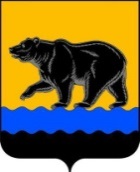 АДМИНИСТРАЦИЯ ГОРОДА НЕФТЕЮГАНСКАРАСПОРЯЖЕНИЕ02.07.2020										 	 № 161-рг.НефтеюганскО внесении изменения в распоряжение администрации города Нефтеюганска от 02.03.2020 № 51-р «Об утверждении Положения о департаменте экономического развития администрации города Нефтеюганска»В соответствии с постановлением Правительства Ханты-Мансийского автономного округа - Югры от 05.10.2018 № 344-п «О государственной программе ХМАО - Югры «Развитие агропромышленного комплекса», со статьёй 27 Устава города Нефтеюганска, постановлением администрации города Нефтеюганска от 28.02.2019 № 95-п «О реализации администрацией города Нефтеюганска отдельных государственных полномочий, переданных для осуществления органам местного самоуправления муниципального образования город Нефтеюганск»: 1.Внести изменения в распоряжение администрации города Нефтеюганска от 02.03.2020 № 51-р «Об утверждении Положения о департаменте экономического развития администрации города Нефтеюганска», а именно: 1.1.В приложении к распоряжению:1.1.1.Раздел 3 дополнить пунктом 3.15 следующего содержания:  «3.15.Давать заключения о предоставлении (об отказе в предоставлении) субсидий на государственную поддержку животноводства, растениеводства, развитие материально-технической базы малых форм хозяйствования, за исключением личных подсобных хозяйств, субсидий гражданам, ведущим личное подсобное хозяйство, на компенсацию части затрат на содержание маточного поголовья животных за счёт субвенций, предоставляемых городскому бюджету автономным округом,  по форме, утвержденной распоряжением администрации города Нефтеюганска.».2.Департаменту по делам администрации города (Прокопович П.А.) разместить распоряжение на официальном сайте органов местного самоуправления города Нефтеюганска в сети Интернет.Исполняющий обязанностиглавы города Нефтеюганска                                                               Е.А.Абрамова